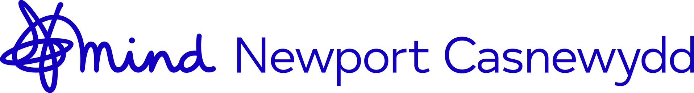 Together Encouraging Change Project Volunteer Application FormPlease complete the following application form and return to Changeit@newportmind.org(Check all of your inboxes for a response, including junk and spam folders.)Please provide as much information as you can. Your DetailsYour DetailsYour DetailsYour DetailsNameDOBAgeGender/PronounsEthnicityAddressAddressPostcodePhone numberEmail AddressSchool/ College/ UniApplication DatePlease tell us why you would like to be a Youth Engagaement Volunteer.Have you volunteered before? What would you like to gain from your time with us? Please tell us how mental health has affected you. Is there anything we should know about to help you maximise on your volunteering with us?Is there anything we should know about to help you maximise on your volunteering with us?LanguageCommunicationDisabilityBAMELGBTQ+OtherEmergency Contact numberEmergency Contact numberNameRelationshipAddressTel NumberEmailData protection, Freedom of Information and Confidentiality  In order to operate efficiently, Newport Mind has to collect and use information about people with whom it works.  During your involvement with us we will record information about you on our secure computer system. You have the right to ask to see any information held about you by Newport Mind.  I consent that Newport Mind may collect information about me so that I can be involved with Newport Mind as a Youth Engagement Volunteer.  Yes, I consent Photography  Newport Mind may commission photos of an event or volunteering activity, in which you may participate.  We require your consent, that images of you/your child may be used by Newport Mind, or organisations working on their behalf for promoting or raising funds for Newport Mind and its programmes.  I consent that images of me may be taken and used in the above way.    Yes, I consent  No, I do not consent SignedPrintDate